Ноутбук MN156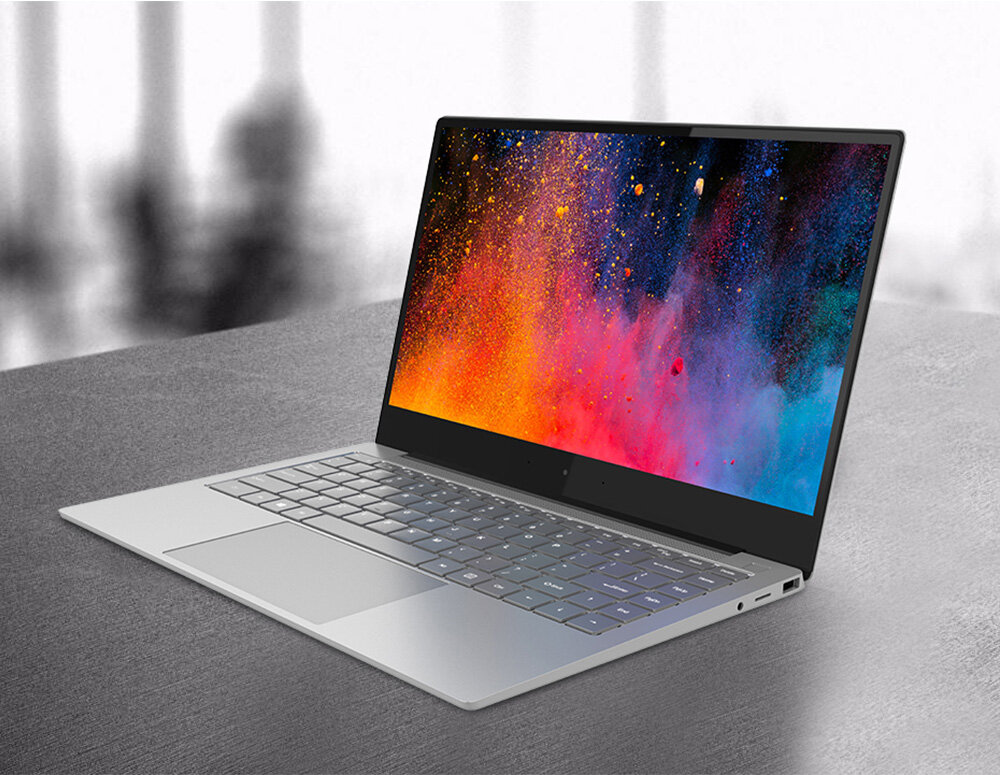 ПроцессорIntel Core i5-10210UОперативная память16 ГБ DDR4 Экран15.6” FHD 178°Звуковая системаИнтегрированный HD-кодекВстроенные динамикиВстроенный микрофонНакопители информацииSSD 240 ГБ + HDD  1 ТБ Привод оптических дисков DVDКартридер Сетевой контроллер1000 Мбит/с Gigabit Ethernet Wi-Fi 802.11acBluetooth 5Встроенные устройстваВебкамера 3 МППорты ввода-вывода1 x RJ451 x USB 2.02 x USB 3.1 с возможностью зарядки устройств от данного порта  при выключенном портативном компьютере1 x USB Type-CВозможность  блокировки  USB, в зависимости от типа подключаемого устройства1 x HDMI1 x VGAПоддержка ОСWindows 10Источник питанияБлок питания 100-240 ВАккумуляторная батарея Li-Ion 43 ВтчРазмеры и вес365x262x33 мм, 2.15 кгДополнительно- Возможность подключения к удаленным рабочим столам, размещенным на компьютерном оборудовании и использующим протокол RDP, из веб-браузера. Возможность удаленного управления передачей ввода клавиатуры, мыши или сенсорного экрана из веб-браузера, использования буфера обмена, передачи файлов, трансляции пользователю удалённого рабочего стола сервера администратора- Возможность мониторинга состояния компонентов компьютерного оборудования, виртуальных машин: загрузка процессоров, сети, ОЗУ, дискового пространства- Наличие системы информирования системного администратора- Наличие функции группового архивирования данных